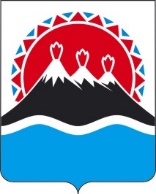 П О С Т А Н О В Л Е Н И ЕРЕГИОНАЛЬНОЙ СЛУЖБЫ ПО ТАРИФАМ И ЦЕНАМ  КАМЧАТСКОГО КРАЯ                   г. Петропавловск-КамчатскийВ соответствии с Федеральным законом от 31.03.1999 № 69-ФЗ «О газоснабжении в Российской Федерации», постановлением Правительства Российской Федерации от 29.12.2000 № 1021 «О государственном регулировании цен на газ, тарифов на услуги по его транспортировке и платы за техно-логическое присоединение газоиспользующего оборудования к газораспределительным сетям на территории Российской Федерации», приказом ФСТ России от  27.10.2011 № 252-э/2 «Об утверждении Методических указаний по регулированию розничных цен на газ, реализуемый населению», приказами ФАС России от 12.07.2021 № 671/21 «Об утверждении оптовых цен на газ, добываемый ПАО «Газпром» и его аффилированными лицами, реализуемый потребителям Камчатского края», от 27.07.2018 № 1070/18 «Об утверждении размера платы за снабженческо-сбытовые услуги, оказываемые потребителям газа ООО «Газпром межрегионгаз Дальний Восток» на территории Камчатского края, Приморского края и Сахалинской области», от 18.11.2016 № 1634/16 «Об утверждении тарифов на услуги по транспортировке газа по газораспределительным сетям АО «Газпром газораспределение Дальний Восток» на территории Камчатского края, Приморского края, Хабаровского края и Сахалинской области», постановлением Правительства Камчатского края от 19.12.2008 № 424-П «Об утверждении Положения о Региональной службе по тарифам и ценам Камчатского края», протоколом Правления Региональной службы по тарифам и ценам Камчатского края от 19.06.2019 № 20 в целях приведения в соответствие с действующим приказом ФАС России от 12.07.2021 № 671/21 «Об утверждении оптовых цен на газ, добываемый ПАО «Газпром» и его аффилированными лицами, реализуемый потребителям Камчатского края»  ПОСТАНОВЛЯЮ:Утвердить с 01 декабря 2022 года экономически обоснованную розничную цену на природный газ, реализуемый ООО «Газпром межрегионгаз Дальний Восток» населению Камчатского края (кроме Соболевского муниципального района) для бытовых нужд в размере 9 149,96 руб. за 1000 куб. м., с НДС.2. Признать утратившим силу постановление Региональной службы по тарифам и ценам Камчатского края от 25.08.2021 № 111 «Об утверждении розничной цены на природный газ, реализуемый ООО «Газпром межрегионгаз Дальний Восток» населению Камчатского края (кроме Соболевского муниципального района) для бытовых нужд».3. Настоящее постановление вступает в силу с 1 декабря 2022 года.[Дата регистрации]№[Номер документа]Об утверждении розничной цены на природный газ, реализуемый ООО «Газпром межрегионгаз Дальний Восток» населению Камчатского края (кроме Соболевского муниципального района) для бытовых нуждВрио Руководителя[горизонтальный штамп подписи 1]В.А. Губинский